Publicado en  el 12/12/2016 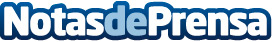 El Auditorio Víctor Villegas de Murcia recibe al Ballet Imperial Ruso con 'El lago de los cisnes'La prestigiosa compañía internacional presentará en el escenario de Cultura de la ciudad de Murcia el clásico ballet de Chaikovsky con coreografía revisada por su director artístico, Gediminas TarandáDatos de contacto:Nota de prensa publicada en: https://www.notasdeprensa.es/el-auditorio-victor-villegas-de-murcia-recibe_2 Categorias: Artes Visuales Música Sociedad Murcia http://www.notasdeprensa.es